Mahmoud Yousef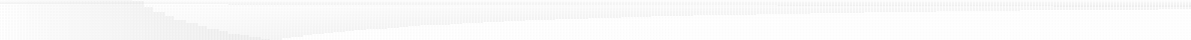 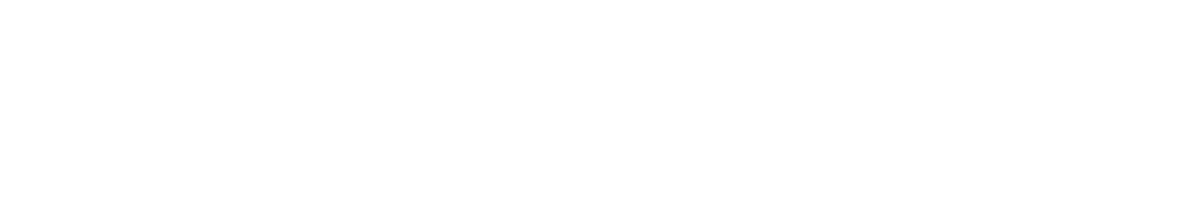 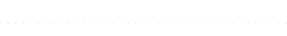 2017 - now	Freelancer Translator English/Arabic Translator Responsibilities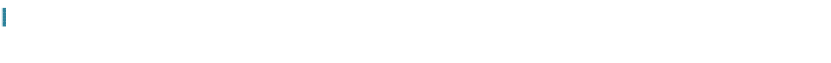 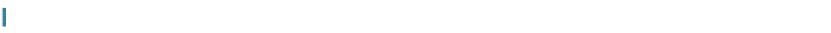 2012 - 2015	Self-EmployedEnglish Language TeacherResponsibilities2005 - 2011	Faculty of Arts, Tanta University English Department(Studied French as a second language.)2015 - 2016	Faculty of Education, Tanta University General Teaching Methodology((General Teaching Methodology Diploma. Studying how to teach ESL))English Conversation CoursePracticing American-English speaking skillsPrivate English Course (Listening - Speaking)Practicing English with a native American-English instructor.Language proficiency:	Arabic	native speaker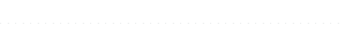 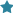 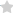 English	expert, interpretingSpanish	beginnerOther skills and abilities:	Ability to work to deadlines.Good general knowledge